Publicado en Madrid el 22/05/2020 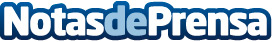 Plus500 añade nuevos contratos de futuros del petróleo a su gama de CFDsDespués de alcanzar un mínimo histórico en abril de 2020, los precios del petróleo han aumentado debido a la expectativa de un incremento en la demanda de combustible y una recuperación en el tráfico de vehículos a medida que se alivien las medidas del confinamiento. La introducción de nuevos CFDs basados en una gama más amplia de contratos de futuros del petróleo brindará una mayor variedad y flexibilidad a los clientesDatos de contacto:Plus500636566095Nota de prensa publicada en: https://www.notasdeprensa.es/plus500-anade-nuevos-contratos-de-futuros-del Categorias: Finanzas E-Commerce Software Otras Industrias http://www.notasdeprensa.es